Сведения о руководителе музеяРуководитель музея «СОБОЛЕК» – Аминева Людмила Александровнаfile: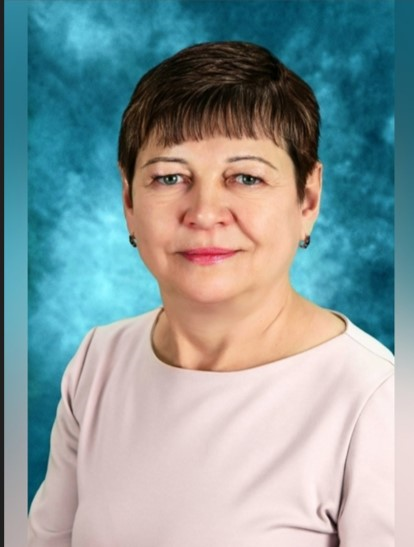 Дата рождения – 29.07.1963 г.Образование: средне-специальноеТелефон: 89526975778E-Mail: amineva.lyuda@mail.ruИмеет свой сайт: https://infourok.ru/user/amineva-lyudmila-aleksandrovnamaam.ruОбразование: средне-специальноеСпециальность: учитель начальных классов, воспитатель, воспитатель логопедической группы, олигофренопедаг, дефектологКвалификация: высшая квалификационная категорияСтаж работы: с 1982г.Родилась 29.07.1963 года, в Омской области. Образование среднее профессиональное. 1.Тарское педагогическое училище Омской области, присвоена квалификация «учитель начальных классов», 1982 год. 2. Прошла профессиональную переподготовку в Автономной образовательной некоммерческой организации «Сибирский институт дополнительного профессионального образования» по программе «Воспитатель дошкольного образования», 2015 год 3. Повышение квалификации в Сургутском государственном педагогическом университете «Педагогическое сопровождение познавательно-исследовательской проектной деятельности в ДОО в условиях ФГОС дошкольного образования» от 02.12.2018 года.4. Профессиональная переподготовка ООО «Межотраслевой Институт Госаттестации по программе переподготовки «Воспитатель-логопед» присвоена квалификация «Воспитатель логопедической группы» от 14.05.2021 года.5. Повышение квалификации в Сургутском государственном педагогическом университете «Раннее выявление, обучение и воспитание, психолого-педагогическое сопровождение детей и подростков с РАС» от 30.11.2021 года.6. Повышение квалификации в Институте Современного Образования по программе Олигофренопедагогика в городе Воронеж. Все мои инициативы согласуются со стратегическими ориентирами развития образования в автономном округе.      Систематически транслирую среди коллег практические результаты своей профессиональной деятельности. Размещаю материал на сайте профессиональных сообществ.     Активно участвую совместно с детьми в интеллектуальных, творческих конкурсах разного уровня.         Конструктивное взаимодействие с социальными партнёрами  успешно реализую в различных формах взаимодействия. Всероссийский открытый публичный конкурс «Лучшие практики управления дошкольного образования» представила материал «Игровые технологии и их преимущества в образовательном процессе. Вышеуказанные мероприятия соответствуют ориентирам развития образования, определенным Государственной программой «Развитие образования в Ханты-Мансийском автономном округе - Югра на 2018-2025 годы»Являюсь победителем:Региональный конкурс «Моя Югра» (экологическое воспитание по ФГОС)Региональный конкурс «Моя Югра» «Быть педагогом — это искусство» Региональная учебно-практическая конференция «Мы в ответе за землю»Департамент недропользования и природных ресурсов ХМАО-Югры в номинации «Литературное творчество» «Хранители сибирской природы в деле»Международный образовательный портал МААМ выражает благодарность за активное участие в развитии педагогической дискуссииМеждународный образовательный портал МААМ выражает благодарность за активное участие в развитии педагогической дискуссии Благодарственное письмо   за сотрудничество, координацию и организацию творческой деятельности воспитанников, а также высокий уровень подготовки победителей Всероссийского конкурса «Подарок от всего сердца»Награждена:Благодарственное письмо за продолжительный безупречный труд, вклад в развитие, воспитание подрастающего поколения и в связи с Днем воспитателя и всех дошкольных работников от Главы города Дейнека О. А.Благодарственное письмо от  Общественная палата ХМАО-ЮгрыПочетной грамотой МАДОУ№15 «Югорка»» за добросовестный труд.Награждена Почетной грамотой председателя Думы Ханты-Мансийского автономного округа – Югры, 2021 Участник Методического объединения воспитателей «Мастер-класс ТИКО-ИНЖЕНЕРИКИ»Написала программу по ТИКО моделированию, одобрена трансляция опыта работы по ТИКО конструированию в ДОУНаписала программу «Эколята»Систематически транслирую среди коллег практические результаты своей профессиональной деятельности. С целью улучшения качества образовательного процесса для реализации всестороннего развития личности, максимального раскрытия творческого потенциала воспитанников и удовлетворения социального заказа родителей (законных представителей) привлекаю к участию школьников во всероссийских и международных конкурсах. 	 